嘉義縣中埔國民中學111學年度雙語國家政策－口說英語展能樂學計畫國民中小學英語日活動成果報告表(表格不夠，請自行增列）活動名稱英語日英語日辦理日期111.12.5-111.12.31辦理地點七年級、八年級教室七年級、八年級教室參加人數180成果摘要-活動內容介紹及特色說明(列點說明)活動目的:利用學習單協助學生檢視自身學習狀況，教師可參         酌以修正教學策略。活動內容:1.教師討論編輯各課單字表以及句型問答，依學生程度分發學  習單。2.分組進行單字或句型問答以熟讀單字、課文及句型。3.教師回收學習單並予以獎勵。活動目的:利用學習單協助學生檢視自身學習狀況，教師可參         酌以修正教學策略。活動內容:1.教師討論編輯各課單字表以及句型問答，依學生程度分發學  習單。2.分組進行單字或句型問答以熟讀單字、課文及句型。3.教師回收學習單並予以獎勵。活動目的:利用學習單協助學生檢視自身學習狀況，教師可參         酌以修正教學策略。活動內容:1.教師討論編輯各課單字表以及句型問答，依學生程度分發學  習單。2.分組進行單字或句型問答以熟讀單字、課文及句型。3.教師回收學習單並予以獎勵。活動目的:利用學習單協助學生檢視自身學習狀況，教師可參         酌以修正教學策略。活動內容:1.教師討論編輯各課單字表以及句型問答，依學生程度分發學  習單。2.分組進行單字或句型問答以熟讀單字、課文及句型。3.教師回收學習單並予以獎勵。檢討或建議事項無無無無照片說明（4-10張）照片說明（4-10張）照片說明（4-10張）照片說明（4-10張）照片說明（4-10張）照片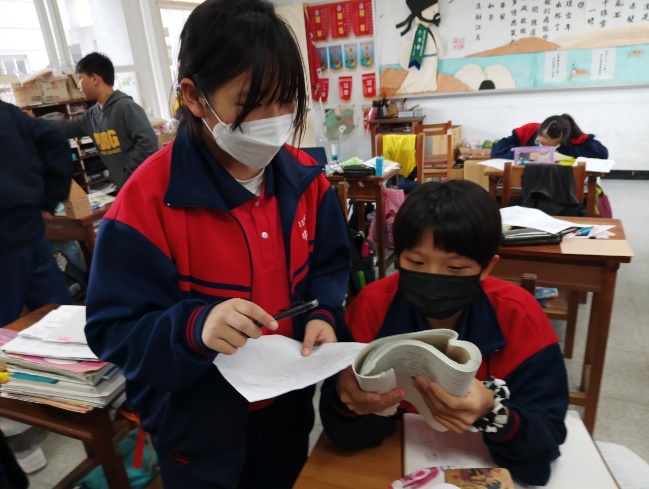 照片照片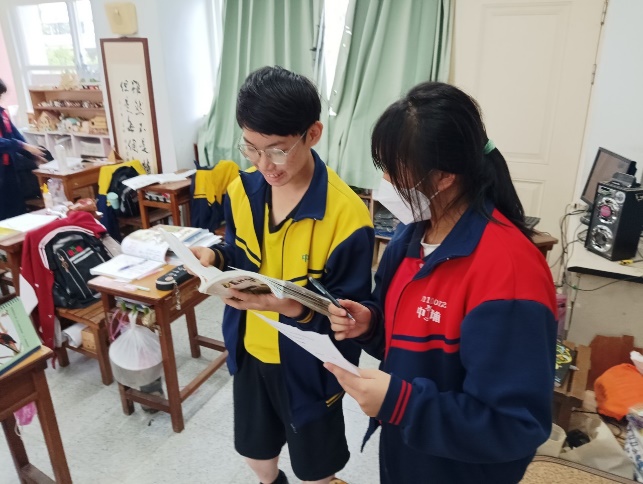 照片照片                       學生利用下課時間練習                       學生利用下課時間練習                       學生利用下課時間練習                       學生利用下課時間練習                       學生利用下課時間練習照片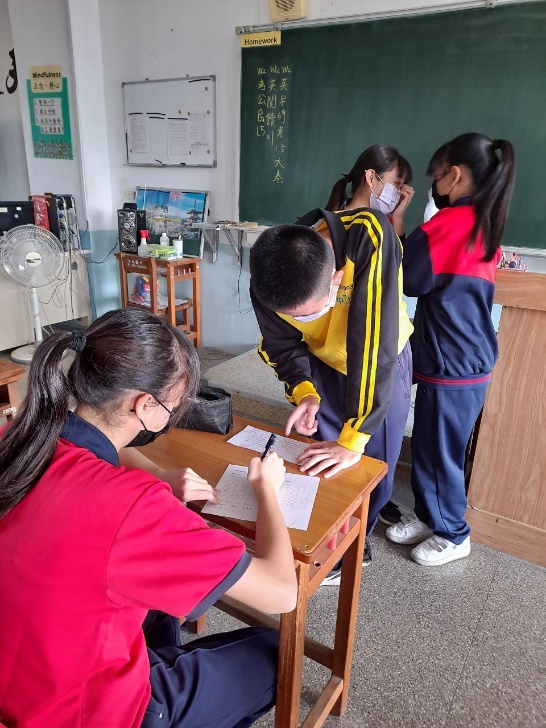 照片照片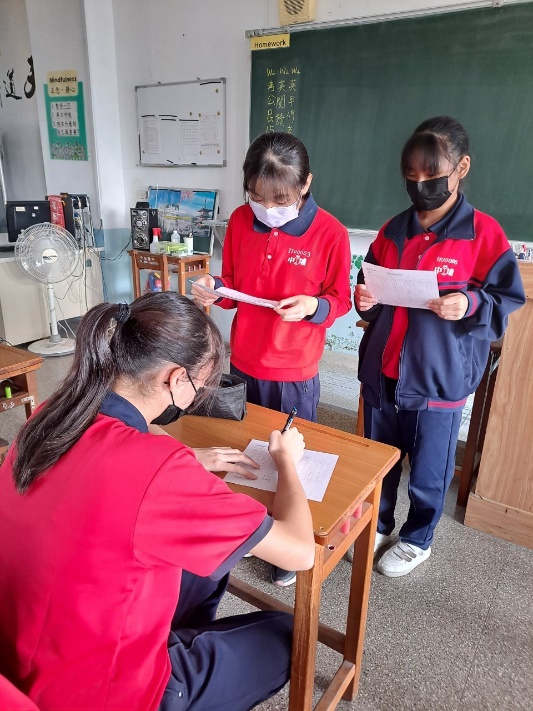 照片照片學生找小組長簡核練習及學校成果學生找小組長簡核練習及學校成果學生找小組長簡核練習及學校成果學生找小組長簡核練習及學校成果學生找小組長簡核練習及學校成果照片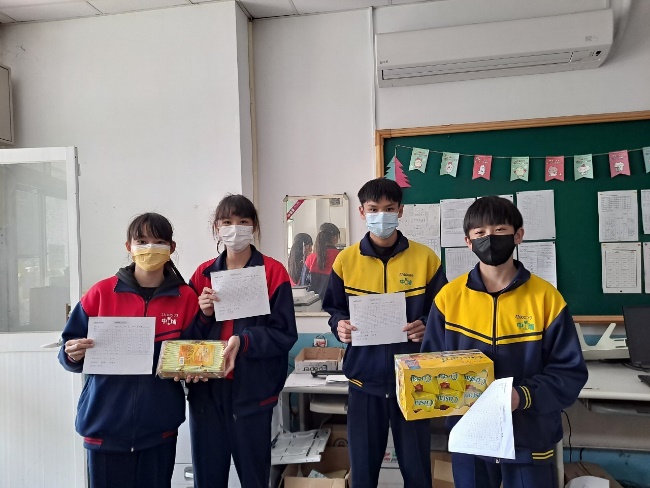 照片照片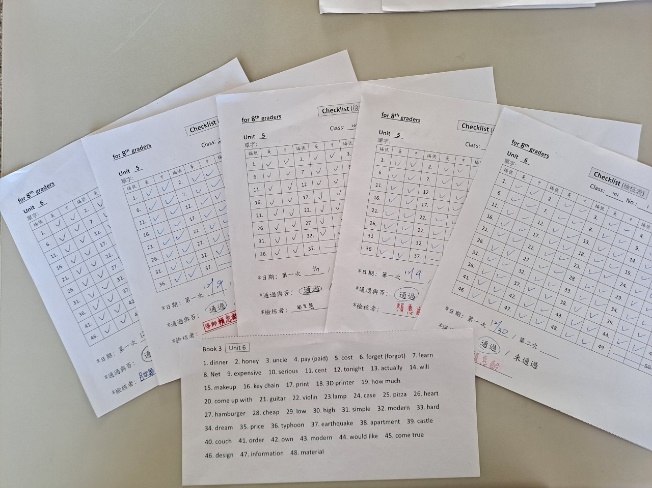 照片照片通過學生獎勵以及學習單通過學生獎勵以及學習單通過學生獎勵以及學習單通過學生獎勵以及學習單通過學生獎勵以及學習單